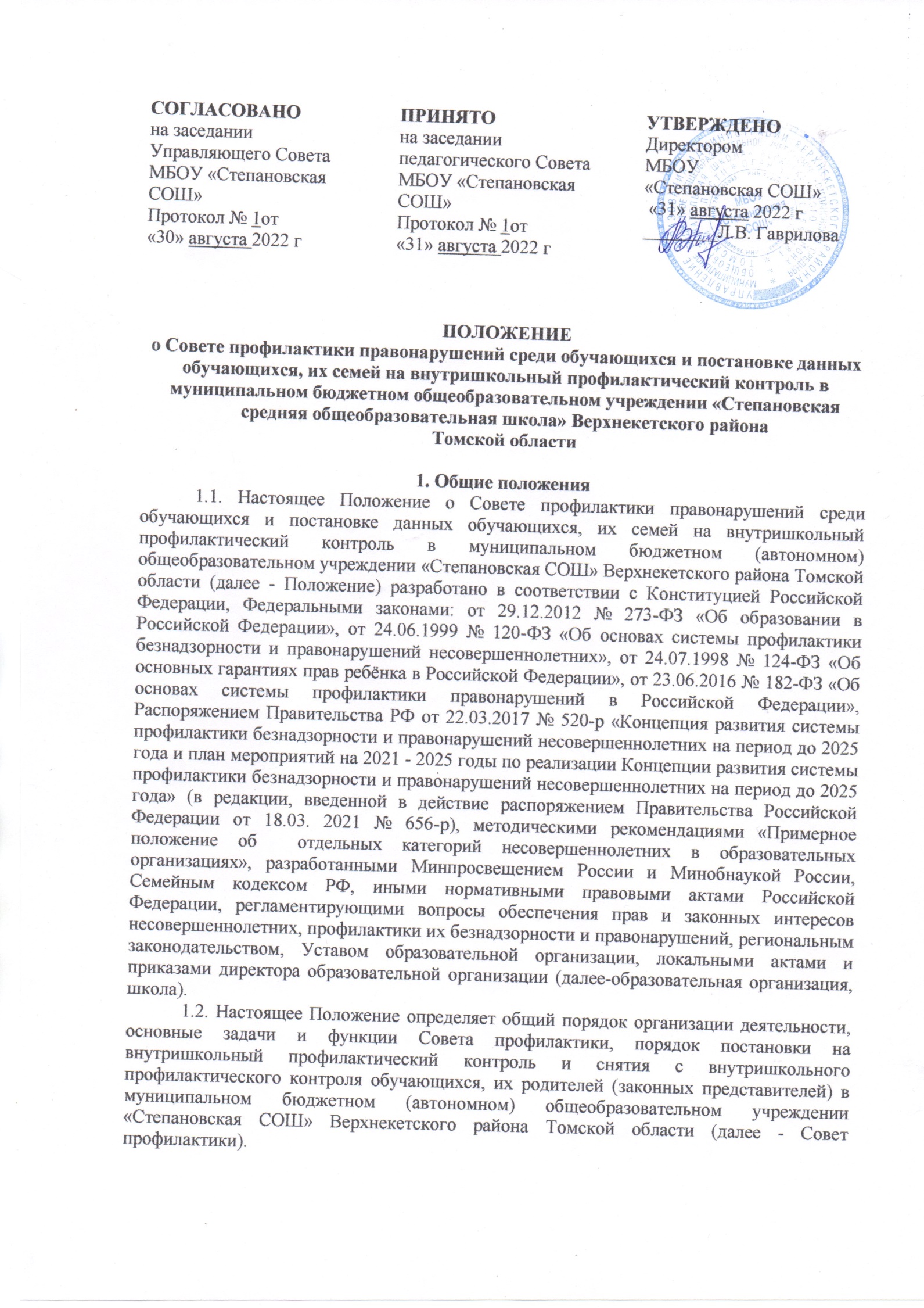 1.3. В Положении применяются следующие понятия:Профилактика безнадзорности и правонарушений обучающихся – система
социальных, правовых и педагогических мер, направленных на выявление и устранение причин и условий, способствующих безнадзорности, правонарушениям, антиобщественным действиям обучающихся, осуществляемых в совокупности с индивидуальной профилактической работой с обучающимися и семьями, находящимися в социально опасном положении.Индивидуальная профилактическая работа – деятельность по своевременному выявлению обучающихся и их семей, находящихся в социально опасном положении, а также по их социально-педагогической реабилитации и (или) предупреждению совершения ими правонарушений и антиобщественных деяний.Несовершеннолетний, находящийся в социально опасном положении, – обучающийся образовательной организации, который вследствие безнадзорности или беспризорности находится в обстановке, представляющей опасность
для его жизни или здоровья, либо не отвечающей требованиям к его воспитанию или
содержанию, либо совершает правонарушение или антиобщественные деяния.Семья, находящаяся в социально опасном положении, – семья, имеющая
обучающегося, находящегося в социально опасном положении, а также семья,
где родители (законные представители) обучающегося не исполняют своих обязанностей
по его воспитанию, обучению и (или) содержанию и (или) отрицательно влияют на его
поведение либо жестоко обращаются с ним.Дети, находящиеся в трудной жизненной ситуации, - дети, оставшиеся
без попечения родителей; дети-инвалиды; дети с ограниченными возможностями здоровья, то есть имеющие недостатки в физическом и (или) психическом развитии; дети – жертвы вооруженных и межнациональных конфликтов, экологических и техногенных катастроф, стихийных бедствий; дети из семей беженцев и вынужденных переселенцев; дети, оказавшиеся в экстремальных условиях; дети - жертвы насилия; дети, отбывающие наказание в виде лишения свободы в воспитательных колониях; дети, находящиеся
в образовательных организациях для обучающихся с девиантным (общественно опасным) поведением, нуждающихся в особых условиях воспитания, обучения и требующих специального педагогического подхода (специальных учебно-воспитательных учреждениях открытого и закрытого типа); дети, проживающие в малоимущих семьях; дети с отклонениями в поведении; дети, жизнедеятельность которых объективно нарушена в результате сложившихся обстоятельств и которые не могут преодолеть данные обстоятельства самостоятельно или с помощью семьи.Контроль в образовательной организации обучающихся и их семей, в том числе находящихся в социально опасном положении (далее – внутришкольный контроль) – система индивидуальных профилактических мероприятий, осуществляемая образовательной организацией в отношении обучающегося и семей, в том числе находящихся в социально опасном положении, которая направлена на:- предупреждение безнадзорности, правонарушений и других негативных
проявлений в среде обучающихся;- выявление и устранение причин и условий, способствующих безнадзорности и
правонарушениям обучающихся;- социально-педагогическую реабилитацию обучающихся и семей, в том числе находящихся в социально опасном положении;- выявление несовершеннолетних, не посещающих или систематически пропускающих
занятия в образовательной организации без уважительной причины; анализ и по возможности устранение причин и условий, способствующих пропуску занятий; учет, контроль и проведение мероприятий по возвращению обучающихся в образовательную организацию.	Учет отдельных категорий несовершеннолетних в образовательной организации (далее - внутришкольный учёт) – организация работы по формированию полной и достоверной информации о несовершеннолетних обучающихся и их семей, подлежащих учету, обеспечению ею внутренних и внешних пользователей, а также анализ и использование данной информации для принятия управленческих решений, направленных на организацию защиты прав и законных интересов несовершеннолетних, профилактики совершения ими правонарушений, устранение причин и условий, способствующих их безнадзорности и правонарушениям. 1.4. Полномочия, порядок функционирования и деятельность Совета профилактики, а также учет, постановка обучающихся, их семей на внутришкольный профилактический контроль в образовательной организации определяются настоящим Положением.2. Основные принципы, цели, задачи и направление деятельности Совета профилактики и ведения внутришкольного контроля2.1. Направление данной деятельность, основывается на принципах:1) законности, демократизма и гуманного отношения к несовершеннолетним;2) индивидуального подхода к несовершеннолетним и их семьям;3) соблюдения конфиденциальности полученной информации.2.2. Целью деятельность Совета профилактики и ведения внутришкольного контроля в образовательной организации является ранняя профилактика школьной дезадаптации, социальных девиаций в поведении обучающихся, предупреждение безнадзорности и правонарушений среди обучающихся в рамках компетенций образовательной организации. 2.3. Основными задачами деятельности Совета профилактики и ведения внутришкольного контроля являются: 1) осуществление мер, направленных на формирование законопослушного поведения несовершеннолетних, снижение количества правонарушений, совершенных учащимися школы, в том числе повторных; 2) осуществление мер по защите прав и законных интересов обучающихся;3) своевременное выявление детей и семей, находящихся в социально опасном положении;4) профилактика   систематических   пропусков   занятий /непосещения обучающихся в образовательной организации без уважительной причины; 5) реализация решений/постановлений муниципальной комиссии по делам несовершеннолетних и защите их прав в пределах компетенции образовательной организации.6) совершенствование механизмов взаимодействия школы с органами и учреждениями системы профилактики безнадзорности и правонарушений несовершеннолетних (далее – органы и учреждения системы профилактики) по вопросам профилактики безнадзорности и правонарушений несовершеннолетних и защите их прав;7) совершенствование имеющихся и внедрение новых технологий и методов профилактической работы с несовершеннолетними обучающимися;8) содействие в повышении уровня профессиональной компетентности педагогических работников школы в области профилактики правонарушений несовершеннолетних и защите их прав;9) проведение мониторинга и анализа результатов деятельности по профилактике безнадзорности и правонарушений несовершеннолетних в школе;10) оказание помощи родителям (законным представителям) по вопросам обучения и воспитания детей;11) систематизация информации об обучающихся, подлежащих внутришкольному учету, необходимой для организации индивидуальной профилактической работы, деятельности по профилактике безнадзорности и правонарушений несовершеннолетних;12) определение оснований и приоритетных направлений плановой работы по профилактике и индивидуальной профилактической работе.2.4. Направлениями деятельности Совета профилактики и внутришкольного контроля в образовательной организации являются:1) организация работы по выполнению Федерального Закона «Об основах системы профилактики безнадзорности и правонарушений несовершеннолетних» от 24.06.1999 № 120-ФЗ;2) содействие обучающимся в реализации и защите их прав и законных интересов;3) контроль условий воспитания и обучения несовершеннолетних; 4) принятие мер к обеспечению защиты несовершеннолетних от физического, психического и иных форм насилия, от всех форм дискриминации, а также от вовлечения в различные виды антиобщественного поведения в условиях образовательной организации; 5) выявление и анализ причин и условий, способствующих безнадзорности, беспризорности и правонарушениям несовершеннолетних   и   определение   мер по их устранению в пределах компетенции образовательной организации; 6)выявление несовершеннолетних, систематически не посещающих/пропускающих занятия в образовательной организации без уважительной причины, анализ причин и проведение мероприятий по возвращению их в образовательную организацию; 7) участие в пределах своей компетенции в организации работы по выявлению и оказанию социально-педагогической помощи несовершеннолетним, находящимся в социально опасном положении, трудной жизненной ситуации, родителям (законным представителям) несовершеннолетних, не выполняющих своих обязанностей; 8) по содержанию, воспитанию и образованию, охране жизни и здоровья несовершеннолетних, отрицательно влияющих на поведение или жестоко обращающихся с несовершеннолетними, вести учет этих категорий лиц; 9) в своей деятельности по организации и проведении профилактики безнадзорности и правонарушений обучающихся образовательная организация взаимодействует с отделом внутренних дел, комиссией по делам несовершеннолетних и защите их прав, органами и учреждениями здравоохранения, социальной защиты населения, родительской и ученической общественностью, а также другими общественными организациями и объединениями; 10) планирование и организация мероприятий, направленных на предупреждение девиантного поведения обучающихся; 11) организация просветительской деятельности среди участников образовательного процесса; 12) консультирование педагогов образовательной организации при выборе образовательных технологий с учетом индивидуально-психологических особенностейи образовательных потребностей обучающихся; 13) содействие в выборе образовательного маршрута (если академическая неуспеваемость обусловлена личностными особенностями ребенка и/или условиями воспитания).3. Категории несовершеннолетних, подлежащих внутришкольному контролю и учету, в отношении которых, проводится индивидуальная профилактическая работа 3.1. Внутришкольному контролю, учету и индивидуальной профилактической работе в образовательной организации подлежат следующие категории несовершеннолетних:1) поставленные на учет с согласия руководителя образовательной организации, нуждающиеся в социально-педагогической реабилитации, оказании иных видов помощи, организации с ними работы по предупреждению совершения ими правонарушений и (или) антиобщественных действий, в том числе вовлеченные в криминальные субкультуры, объединения антиобщественной направленности;2) проявляющие признаки девиантного, деструктивного поведения, аутоагрессии;3) систематически пропускающие по неуважительным причинам занятия в образовательной организации;4) систематически (неоднократно в течение 6 месяцев) допускающие неисполнение или нарушение Устава образовательной организации, правил внутреннего распорядка, иных локальных нормативных актов образовательной организации;5) совершившие самовольные уходы из семей;6) безнадзорные или беспризорные (https://base.garant.ru/12116087/1cafb24d049dcd1e7707a22d98e9858f/?#friends);7) занимающиеся бродяжничеством или попрошайничеством;8) употребляющие наркотические средства или психотропные вещества без назначения врача, либо употребляющие одурманивающие вещества, алкогольную и спиртосодержащую продукцию, пиво и напитки, изготавливаемые на его основе;9) совершившие правонарушение, повлекшее применение меры административного взыскания;10) совершившие правонарушение до достижения возраста, с которого наступает административная ответственность;11) освобожденные от уголовной ответственности вследствие акта об амнистии или в связи с изменением обстановки, а также в случаях, когда признано, что исправление несовершеннолетнего может быть достигнуто путем применения принудительных мер воспитательного воздействия;12) совершившие общественно опасное деяние и не подлежащие уголовной ответственности в связи с недостижением возраста, с которого наступает уголовная ответственность, или вследствие отставания в психическом развитии, не связанного с психическим расстройством; 13) обвиняемые или подозреваемые в совершении преступлений, в отношении которых избраны меры пресечения, предусмотренные Уголовно-процессуальным кодексом Российской Федерации;14) условно-досрочно освобожденные от отбывания наказания, освобожденные от наказания вследствие акта об амнистии или в связи с помилованием;15) которым предоставлена отсрочка отбывания наказания или отсрочка исполнения приговора;16) освобожденные из учреждений уголовно-исполнительной системы, вернувшиеся из специальных учебно-воспитательных учреждений закрытого типа, если они в период пребывания в указанных учреждениях допускали нарушения режима, совершали противоправные деяния и (или) после освобождения (выпуска) находятся в социально опасном положении и (или) нуждаются в социальной помощи и (или) реабилитации;17) осужденные за совершение преступления небольшой или средней тяжести и освобожденные судом от наказания с применением принудительных мер воспитательного воздействия;18) осужденные условно, осужденные к обязательным работам, исправительным работам или иным мерам наказания, не связанным с лишением свободы.4. Полномочия Совета профилактики, основные требования, предъявляемые к организации профилактического контроля и основания для внутришкольного учета несовершеннолетних в образовательной организации4.1. К полномочиям Совета профилактики относятся:1) обсуждение и утверждение развития системы профилактики в образовательной организации;2) утверждение актуальных направлений профилактической деятельности образовательной организации;3) обсуждение и рекомендации по утверждению программ и методик по профилактике безнадзорности и правонарушений несовершеннолетних, применяемых в образовательной организации; 4) заслушивание, обсуждение и вынесение решения по персональным (наблюдательным) делам обучающихся, контроль за выполнением решений;5) заслушивание, обсуждение и анализ ежегодных отчетов о деятельности образовательной организации по проблемам профилактики, мониторингу результатов деятельности по профилактике безнадзорности и правонарушений несовершеннолетних в образовательной организации;6) рассмотрение обращений участников образовательных отношений (родителей (законных представителей), педагогических работников, обучающихся).4.2. Совет профилактики вправе решать другие вопросы, переданные ему на рассмотрение руководителем образовательной организации и районной комиссии по делам несовершеннолетних и защите их прав. 4.3. Основным требованием, предъявляемым к организации профилактического контроля, является учет несовершеннолетних обучающихся (приложение 1 настоящего Положения), а также качественные характеристики их статуса и проводимой с ними работы, в возможно короткие сроки (не более 3 рабочих дней с момента поступления информации). Формирование и использование данных учета осуществляется с соблюдением требований обеспечения конфиденциальности и защиты персональных данных.4.4. Внутришкольный учет несовершеннолетних в образовательной организации включает осуществление обработки (получение, сбор, запись, систематизация, накопление, хранение, уточнение (обновление, изменение), использования, передачи (распространение, предоставление, доступ), обезличивание, блокирование, удаление, уничтожения данных о несовершеннолетних и организации индивидуальной профилактической работы в его отношении, в том числе с использованием информационных систем. Основаниями для организации внутришкольного учета несовершеннолетних, указанных в подпункте 3 настоящего Положения, являются:- сведения, поступившие из органов и учреждений системы профилактики, и (или) постановление районной комиссии по делам несовершеннолетних и защите их прав с получением об организации индивидуальной профилактической работы в отношении несовершеннолетнего;- локальные нормативные акты образовательной организации, решение руководителя образовательной организации.4.4. Ведение учета, а также формирование (персональных) наблюдательных дел, обучающихся подлежащих учету (при их наличии), осуществляется социальным педагогом образовательной организации, а в случаях его отсутствия, иным лицом, на которое руководителем образовательной организации возложены обязанности по ведению учета.	4.5. Контроль за ведением учета, оценка эффективности деятельности по профилактике, индивидуальной профилактической работе осуществляется руководителем образовательной организации, а также лицом, на которое руководителем образовательной организации возложены указанные обязанности. 5. Основания для постановки на внутришкольный контроль несовершеннолетних обучающихся образовательной организации 5.1. Постановка на внутришкольный контроль носит профилактический характер и является основанием для организации профилактической работы с обучающимися и их родителями (законными представителями). Постановка на внутришкольный контроль осуществляется по решению Совета профилактики образовательной организации.5.2. Основания для постановки на внутришкольный контроль несовершеннолетних обучающихся:1) не посещающих или систематически пропускающих учебные занятия без уважительных причин (2 недели подряд или по совокупности 2 недели в течение 1 месяца);2) неуспевающих; 3) глубоко или неоднократно нарушающих Устав образовательной организации, правил внутреннего распорядка и иных локальных нормативных актов образовательной организации; 4) причисляющих себя к неформальным объединениям, организациям антиобщественной направленности, вовлеченных в криминальные субкультуры; 5) имеющих отклонения в поведении: проявляющих признаки девиантного, деструктивного поведения, аутоагрессии;6) предрасположенных к суицидальному поведению (совершивших суицидальные попытки); 7) совершивших самовольные уходы из семьи;8)поставленных на профилактический учет в отделе участковых уполномоченных и по делам несовершеннолетних ОМВД России по Верхнекетскому району УМВД Росси по Томской области, в комиссии по делам несовершеннолетних и защите их прав Верхнекетского района.5.3. Основания для постановки на внутришкольный контроль семей (законных представителей):1) семьи, имеющие детей, находящиеся в социально опасном положении (безнадзорности или беспризорности);2) семьи, находящиеся в социально опасном положении;3) семьи, признанные на заседании муниципальной комиссии по делам несовершеннолетних и защите их прав, находящимися в социально опасном положении.6. Основания для снятия с внутришкольного контроля 6.1. Снятие с внутришкольного контроля обучающихся или их семей осуществляется по решению Совета профилактике образовательной организации при условии:1) выполнения программы (плана) индивидуальной профилактической работы с несовершеннолетним и его родителями (законными представителями) и позитивных изменений в поведении обучающегося;2) окончания обучающимся образовательной организации;3) смены места жительства обучающегося, семьи;4) перехода обучающегося в другую образовательную организацию.7. Ответственность за организацию и ведение внутришкольного контроля	7.1. Ответственность за организацию ведения внутришкольного контроля, оформление соответствующей документации, а также за взаимодействие с другими органами и учреждениями системы профилактики безнадзорности	 и правонарушений несовершеннолетних возлагается приказом на заместителя директора по воспитательной работе и (или) на социального педагога (классных руководителей).	7.2. Ответственный за организацию ведения внутришкольного контроля анализирует условия и причины возникновения негативных проявлений среди обучающихся и определяет меры по их устранению.	7.3. Контроль     за    качеством    исполнения    проводимой     работы    возлагается на директора образовательной организации.8. Состав и порядок деятельности Совета профилактики8.1. Состав Совета профилактики формируется директором образовательной организации и утверждается приказом.8.2. Совет профилактики состоит из председателя, заместителя председателя, секретаря и членов Совета профилактики.8.3. В состав совета входят: администрация школы, педагоги, социальный педагог, педагог-психолог. 8.4. Состав Совета профилактики может обновляться по мере необходимости.8.5. Члены Совета профилактики участвуют в его работе на общественных началах.8.6. Совет профилактики осуществляет свою деятельность в соответствии с планом работы, который принимается на заседании Совета профилактики утверждается его председателем.8.7. Председатель Совета профилактики:1) определяет место и время проведения заседаний Совета профилактики;2) председательствует на заседаниях Совета профилактики;3) формирует на основе предложений членов Совета профилактики годовой план работы Совета профилактики и повестку очередного заседания;4) дает поручения членам и секретарю Совета профилактики;5) утверждает решения Совета профилактики;8.8. Секретарь Совета профилактики:1) обеспечивает подготовку проекта плана работы Совета профилактики, составляет проект повестки дня заседания Совета профилактики, организует подготовку материалов к заседаниям Совета профилактики;2) информирует членов Совета профилактики о месте, времени проведения и повестке дня очередного заседания Совета профилактики;3) ведет протоколы заседаний Совета профилактики;4) оформляет в 3-дневный срок со дня проведения заседания Совета профилактики протокол заседания;5) обеспечивает информирование всех участников о решениях Совета профилактики.8.9. Совет профилактики рассматривает вопросы, отнесенные к его компетенции, на своих заседаниях, которые проходят не реже одного раза в месяц. При необходимости могут проводиться внеочередные заседания.Информация о проведении заседания дается не позднее, чем за 2 дня до его начала.8.10.Оформление и рассмотрение персональных (наблюдательных) дел обучающихся подлежащих учету (утверждение программ (планов) индивидуальной профилактической работы, осуществление промежуточного контроля за их реализацией, полным завершением данной работы или ее продлением) на заседании Совета профилактики осуществляется в присутствии несовершеннолетнего, его родителей (законных представителей).8.11. Деятельность Совета профилактики планируется ежегодно на текущий учебный год.8.12. План работы на текущий учебный год обсуждается на заседании Совета профилактики, и утверждается директором образовательной организации. Изменения в план работы Совета профилактики рассматриваются на заседаниях Совета профилактики и утверждаются директором образовательной организации.8.13. Деятельность Совета профилактики строится во взаимодействии с районной комиссии по делам несовершеннолетних и защите их прав, отделом участковых уполномоченных и по делам несовершеннолетних отделения ОМВД России по Верхнекетскому району УМВД Росси по Томской области, заинтересованными ведомствами, учреждениями, общественными организациями, проводящими профилактическую и воспитательную работу.8.14. Деятельность Совета профилактики оформляется следующими документами:1) приказ о создании Совета профилактики правонарушений среди несовершеннолетних обучающихся, о постановке данных обучающихся и их семей на внутришкольный профилактический контроль в муниципальном бюджетном (автономном) общеобразовательном учреждении «Степановская средняя общеобразовательная школа» Верхнекетского района Томской области;2) план работы Совета профилактики на текущий учебный год;3) протоколы заседаний Совета профилактики;4) оформленные персональные (наблюдательные) дела, в отношении всех категорий несовершеннолетних обучающихся, подлежащих внутришкольному контролю, с документами,	содержащими	сведения, послужившими основанием для внутришкольного контроля несовершеннолетнего. К персональному (наблюдательному) делу приобщаются:- уведомление о приглашении на заседание Совета профилактики обучающегося и его родителей (законных представителей) (приложение 1 настоящего Положения);- ходатайство о необходимости на постановку обучающегося, на внутришкольный контроль (приложение 2 настоящего Положения); - характеристика (представление) от классного руководителя обучающегося, состоящего на внутришкольном контроле (оформляется не реже одного раза в три месяца с отражением динамики произошедших изменений в поведении);- сведения о посещаемости (с указанием причин отсутствия) и успеваемости несовершеннолетнего за текущий период (в случае если это является основанием для постановки на внутришкольный контроль);-учетная карточка семьи, находящейся в социально опасном положении (в случае постановки семьи обучающегося на профилактический контроль) (приложение 3 настоящего Положения);- акт обследования жилищно-бытовых условий семьи (законных представителей), социальным работником или инспектором ПДН ОМВД (при необходимости);- сообщение органов внутренних дел о постановке на профилактический учет (при наличии);-постановление районной комиссии по делам несовершеннолетних и защите их прав о постановке обучающегося на внутришкольный контроль, о признании семьи, находящейся в социально опасном положении (при наличии), или о назначении административного наказания родителям (законным представителям) обучающегося по результатам рассмотрения дела, об совершенном ими административном правонарушении;- выписка из протокола заседания Совета профилактики с решением о постановке/снятии на/с внутришкольный (ого) контроль(я) обучающегося;  - программа (план) индивидуальной профилактической работы с обучающимся, родителями (законными представителями), в отношении которых по решению Совета профилактики проводится индивидуальная профилактическая работа;- информация (отчет) ответственного лица, назначенного решением Совета профилактики, о выполнении плана (программы) индивидуальной профилактической работы с обучающимся и его семьей (результаты диагностик, анкетирования, тестирования несовершеннолетнего; рекомендации педагога-психолога классному руководителю, социальному педагогу, педагогам по работе с несовершеннолетним, сведения об их реализации; отчеты,    служебные    записки,    докладные    сотрудников    образовательной организации, сведения об организации воспитательной работы, общественно-полезной, культурно-досуговой деятельности,   кружковой   занятости   несовершеннолетнего в   образовательной   организации,    организациях    дополнительного   образования и иных, участии в деятельности детских и молодежных общественных организациях, движениях, ученическом самоуправлении; сведения об оказании в рамках межведомственного взаимодействия различных видов помощи несовершеннолетнему органами и учреждениями системы профилактики) и      иные      документы, свидетельствующие      о      проводимой  с несовершеннолетним работе.8.15. Деятельность Совета профилактики контролируется директором образовательной организации.9. Порядок ведения внутришкольного контроля, учета обучающихсяв образовательной организации9.1. Поступившие в образовательную организацию сведения, информация, постановления, заявки с поручениями об организации индивидуальной   профилактической   работы с несовершеннолетними обучающимися, родителями (законными представителями) и постановки их на внутришкольный контроль из органов и учреждений системы профилактики (в отношении категории несовершеннолетних, установленным подпунктом 3.1. пункта 3 настоящего Положения), районной комиссии по делам  несовершеннолетних и защите их прав, педагогов и специалистов образовательной организации, с резолюцией руководителя образовательной организации «Для постановки на профилактический контроль»,  незамедлительно передаются лицу, ответственному за ведение внутришкольного контроля и учета, для:- внесения в возможно короткие сроки (не более трех рабочих дней с момента регистрации информации в образовательной организации) в Журнал внутришкольного учета несовершеннолетних обучающихся, в отношении которых проводится индивидуальная профилактическая работа в образовательной организации (приложение 4 настоящего Положения) (далее – Журнал учета);- организации профилактической работы с обучающимся, родителями (законными представителями);- а также для обеспечения направления   в районную комиссию по делам несовершеннолетних и защите их прав (при наличии необходимости) предложений в рамках компетенции и   имеющихся   в   образовательной   организации   возможностей   для   включения в межведомственные планы (программы) индивидуальной профилактической работы, утверждаемые районной комиссией по делам несовершеннолетних и защите их прав (в случае их разработки).Ведение     Журнала     учета     может     осуществляться      на      бумажном или электронном носителе.Датой постановки несовершеннолетнего на внутришкольный контроль в образовательной организации в указанном случае является дата фиксации сведений в Журнале учета. 9.2. В случае поступления в образовательную организацию информации      о выявлении несовершеннолетних обучающихся, родителей (законных представителей), указанных в подпункте 3.1. пункта 3 настоящего Положения, в случае непосредственного выявления сотрудниками образовательной организации указанных несовершеннолетних, социальный педагог, педагог-психолог образовательной организации, либо классный руководитель обучающегося несовершеннолетнего направляют руководителю образовательной организации обоснованное ходатайство о необходимости постановки несовершеннолетнего обучающегося на внутришкольный профилактический контроль (приложение 2 настоящего Положения).Ходатайство о необходимости постановки несовершеннолетнего обучающегося на внутришкольный профилактический контроль рассматривается руководителем образовательной организации не позднее 10 дней с момента его получения.По результатам рассмотрения указанного ходатайства может быть вынесено одно из следующих решений:- о постановке на внутришкольный контроль несовершеннолетнего и организации с ним индивидуальной профилактической работы, направленной на устранение причин, послуживших его основанием;- о нецелесообразности постановки на внутришкольный контроль несовершеннолетнего, и о нецелесообразности организации контроля за его поведением со стороны классного руководителя, иного педагога образовательной организации.В случае принятия решения о постановке несовершеннолетнего, на внутришкольный контроль  и организации с ним индивидуальной профилактической работы, направленной на устранение причин, послуживших его основанием, информация о несовершеннолетнем, родителях (законных представителях) подлежащих профилактическому контролю,   передается   лицу,   ответственному за ведение профилактического учета, для внесения в Журнал учета.Решение руководителя образовательной организации может оформляться приказом, распоряжением, либо    наложением    резолюции    на    представление             о необходимости профилактического контроля.9.3. Индивидуальная профилактическая работа в отношении несовершеннолетних обучающихся, направленная на устранение причин, послуживших основанием для профилактического учета, проводится согласно планам, программам и иным документам индивидуального планирования работы в отношении несовершеннолетнего, утвержденных руководителем образовательной организации. По инициативе образовательной организации также в индивидуальной профилактической работе могут участвовать иные органы и учреждения системы профилактики.9.4. В отношении всех несовершеннолетних обучающихся, подлежащих внутришкольному профилактическому контролю в образовательной организации,      формируются персональные (наблюдательные) дела. Документы, которые приобщаются к персональным (наблюдательным) делам указаны в подпункте 8.14 (4) настоящего Положения. 9.5. Решение о постановке на внутришкольный контроль или снятие с внутришкольного контроля принимается на заседании Совета профилактики.  10. Содержание деятельности Совета профилактики10.1. Совет профилактики осуществляет аналитическую деятельность:1) изучает уровень преступности и правонарушений среди обучающихся образовательной организации;2) выявляет обучающихся образовательной организации с девиациями в поведении;3) выявляет семьи несовершеннолетних обучающихся образовательной организации, находящихся в социально опасном положении;4) определяет причины и мотивы антиобщественного поведения обучающихся образовательной организации;5) анализирует результаты деятельности по профилактике безнадзорности и правонарушений несовершеннолетних обучающихся образовательной организации, эффективность проводимых мероприятий, разрабатывает предложения по улучшению системы профилактики безнадзорности и правонарушений несовершеннолетних в образовательной организации;6) анализирует профессиональные дефициты специалистов образовательной организации, дает рекомендации по повышению их квалификации по актуальным вопросам профилактики правонарушений среди несовершеннолетних обучающихся образовательной организации.10.2. Совет профилактики осуществляет работу со случаем:1) рассматривает персональные дела обучающихся, не посещающих или систематически пропускающих по неуважительным причинам занятия в образовательной организации, нарушающих Устав образовательной организации, с антиобщественным поведением; совершивших административные правонарушения и преступления, состоящих на учете в отделе участковых уполномоченных и по делам несовершеннолетних отделения Министерства внутренних дел Российской Федерации по Верхнекетскому району Управления Министерства внутренних дел Российской Федерации по Томской области, в районной комиссии по делам несовершеннолетних и защите их прав;2) определяет программу (план) индивидуальной профилактической работы с обучающимися;3) направляет в случае необходимости обучающихся и (или) его родителей (законных представителей) на консультации к специалистам (психологу, дефектологу, медицинскому, социальному работнику и т.п.);4) вовлекает обучающихся, состоящих на разных видах профилактического контроля в органах и учреждениях системы профилактики, в объединения дополнительного образования, проведение коллективных творческих дел, мероприятий, летнюю оздоровительную кампанию, трудовые объединения, действующие в образовательной организации, на территории Верхнекетского района; 5) осуществляет профилактическую работу с семьей несовершеннолетнего обучающегося, в отношении которого проводится индивидуальная профилактическая работа; с семьей, находящейся в социально опасном положении;6) заслушивает на своих заседаниях информацию, отчеты классных руководителей, педагогических работников, других специалистов, привлеченных к проведению индивидуальной профилактической работы с обучающимися по проводимой работе;7) информирует руководителя образовательной организации о состоянии проводимой работы с обучающимися, исполнительской дисциплине привлеченных к профилактической работе специалистов образовательной организации;8) определяет сроки проведения индивидуальной профилактической работы с обучающимися.10.3. Совет профилактики осуществляет организационно-методическое руководство развитием системы профилактики в образовательной организации:1) ставит перед соответствующими органами и учреждениями системы профилактики вопрос о привлечении родителей (законных представителей), не выполняющих свои обязанности по воспитанию детей, к ответственности, установленной законодательством;2) при отсутствии положительных результатов в проводимой работе информирует об этом руководителя образовательной организации, направляет ходатайство в органы и учреждения системы профилактики правонарушений несовершеннолетних о необходимости проведения индивидуальной профилактической работы с несовершеннолетним и (или) родителями (законными представителями);3) ходатайствует о досрочном снятии с профилактического контроля несовершеннолетнего, в отношении которого осуществляется индивидуальная профилактическая работа в районной комиссии по делам несовершеннолетних и защите их прав, отделе участковых уполномоченных и по делам несовершеннолетних отделения Министерства внутренних дел Российской Федерации по Верхнекетскому району Управления Министерства внутренних дел Российской Федерации по Томской области;4) выносит проблемные вопросы на обсуждение педагогического совета и для принятия решения руководством образовательной организации;5) оказывает помощь родителям или лицам, их заменяющих в вопросах обучения, воспитания обучающихся; 6) выносит предложения по принятию комплекса мер по профилактике употребления наркотических средств и психоактивных веществ, алкоголя и табачных изделий; профилактике экстремизма и терроризма; информационной безопасности детей, детского дорожно-транспортного травматизма и пр.;7) способствует повышению эффективности работы школы по профилактике безнадзорности и правонарушений несовершеннолетних;8) осуществляет меры по реализации регламентов и порядков, обеспечивающих взаимодействие субъектов системы профилактики, направленных на защиту прав несовершеннолетних, сохранение жизни и здоровья несовершеннолетних обучающихся образовательной организации.11. Права и обязанности членов Совета профилактик11.1. Члены Совета профилактики обязаны:1) принимать участие в работе Совета профилактики;2) анализировать, оценивать и корректировать процесс развития системы профилактики в образовательной организации;3) отвечать на официальные запросы других членов Совета профилактике не позднее срока следующего заседания Совета профилактики.11.2. Члены Совета профилактике имеют право: 1) участвовать в принятии решений Совета профилактики;2) вносить на заседания проекты решений, касающиеся тех или иных сторон деятельности образовательной организации в пределах полномочий Совета профилактики;3) принимать участие в дискуссиях на заседаниях Совета профилактики;4) знакомиться с материалами, касающимися деятельности Совета профилактике.11.3. Члены Совета профилактики, не выполняющие свои обязанности (а также регулярно пропускающие заседания), могут быть отозваны из состава Совета профилактике по направлению ходатайства Совета по профилактике руководителю образовательной организации. 11.4. Совет профилактики несет ответственность за правильность и своевременность оформления документов (протоколов заседаний, ходатайств, писем) и законность принимаемых решений.11.5. Действия (бездействие) председателя, членов Совета профилактики, решения Совета профилактики могут быть обжалованы заинтересованными лицами в судебном порядке. Приложение 2 к приказу Управления образования Администрации Верхнекетского района от 19.08.2022 г. № 428 ОТЧЕТо количестве несовершеннолетних обучающихся, подлежащих внутришкольному учету и в отношении которых проводится индивидуальная профилактическая работа в ______________________________________________________________________(наименование общеобразовательной организации)отчетный период (за четверть): с «__» _______________20__ г. по «__» ____________________20__ г.Дата составления: «__» 	_	 20__ г.______________________     /____________________                                              (Ф.И.О. ответственного лица)                       (подпись)______________________     /____________________                                              (Ф.И.О. руководителя школы)                        (подпись)Приложение 1 к Положению МУНИЦИПАЛЬНОЕ БЮДЖЕТНОЕ ОБЩЕОБРАЗОВАТЕЛЬНОЕ УЧРЕЖДЕНИЕ«СТЕПАНОВСКАЯ СРЕДНЯЯ ОБЩЕОБРАЗОВАТЕЛЬНАЯ ШКОЛА»ВЕРХНЕКЕТСКОГО РАЙОНА ТОМСКОЙ ОБЛАСТИ636516,  Россия, Томская область, Верхнекетский район,  п. Степановка,  пер. Аптечный, д. 5тел./факс: (8-382) 58-25-1-66  E-mail:   stepanovca@mail.ru«__» __________20__ г.                   	        	          (кому, Ф.И.О. родителя (законного                                                                            представителя несовершеннолетнего                                                                                                                       обучающегося)УВЕДОМЛЕНИЕ*Уважаем(ый)ая _____________________________________________________,                                                       (И.О. родителя (законного представителя)Вам необходимо прибыть вместе с сыном (дочерью) __________________________________________ обучающегося(йся) _______класса                                        (Ф.И. несовершеннолетнего)«___» ______________ 2022 года к ___ час. ____ мин.  на заседание Совета профилактики правонарушений среди обучающихся несовершеннолетних МБОУ «Степановская СОШ»,  по адресу: ___________________,  пер. ____________, дом ___, ___ этаж, каб. ____. Телефон для справок ___________ Ответственный специалист ____________  /_____________________                                                                          (подпись)                        (Ф.И.О.)УВЕДОМЛЕН(родитель (законный представитель) несовершеннолетнего)                              ___________________ / ______________                                                                                               (подпись)                           (Ф.И.О.)Дата: «__» __________2022 г.*(1 экземпляр уведомления остается у родителя (законного представителя), 1 экземпляр вкладывается в персональное (наблюдательное) дело).Приложение 2 к ПоложениюДиректору МБОУ «Степановская СОШ»_______________________________                                                                                                                        (Ф.И.О.)от _____________________________                                                                                                         (Ф.И.О. ходатайствующего лица)ХОДАТАЙСТВОо необходимости постановки на внутришкольный контроль несовершеннолетнегоФ.И.О. несовершеннолетнего ___________________________, обучающегося, ___________________________          (число, месяц, год рождения)	                                 (класс)проживающего по адресу:  	(указывается адрес регистрации несовершеннолетнего по месту проживания или пребывания, а также адрес фактического проживания  несовершеннолетнего)прошу учесть, как нуждающегося в реализации в отношении него системы социальных, правовых, педагогических и иных мер, направленных на выявление и устранение причин и условий, способствующих безнадзорности, совершению правонарушений и антиобщественных действий несовершеннолетним,    на    его    социально-педагогическую    реабилитацию    на    основании(указать соответствующий подпункт пункта 3.1 Положения)Наличие	обстоятельств,	являющихся	основанием	для	постановки на внутришкольный контроль несовершеннолетнего, подтверждается следующим: ________________________________________________________________________________________________________________________________________________________________________________________________________________________________________________________________________________________________________________________________________________________________________________________(указываются документы, содержащие данные об обстоятельствах, указанных как основание для учета, описываются деяния (действия/бездействия) несовершеннолетнего и иные факты, подтверждающие обстоятельства, указанные как основания для учета)Сведения о родителях (законных представителях) несовершеннолетнего:_______________________________________________________________________________________________________________________________________________________________________                                   ___________________/_____________________(должность ходатайствующего лица)                                                (подпись)                            (Ф.И.О.)Дата «___» ______________ 2022 г.Приложение 3 к ПоложениюУЧЕТНАЯ КАРТОЧКА СЕМЬИ_________________________________________________,(Ф.И. обучающегося)обучающегося _____класса ________Классный руководитель (социальный педагог, другой специалист) ___________________/_________________                                                                                                    (подпись)                                (Ф.И.О.)Дата «___» _____________2022 г.Приложение 4 к ПоложениюЖУРНАЛ ВНУТРИШКОЛЬНОГО УЧЁТА   несовершеннолетних обучающихся, в отношении которых проводится индивидуальная профилактическая работа в ______________________________________________________________(наименование образовательной организации)Количество несовершеннолетних, которые в образовательной организации:№ строки1 - 4 классы5 - 9 классы10 - 11 классы- состоят на внутришкольном контроле (на конец отчетного периода)01- сняты с внутришкольного контроля (за отчетный период)02из них, (строка 02) по исправлению поведения03- поставлены на внутришкольный контроль(за отчетный период)04Дата постановки на внутришкольный контрольОснование постановки на внутришкольный контрольМать обучающегосяФ.И.О.Место работы материОтец обучающегосяФ.И.О.Место работы отцаБрак родителейзарегистрирован/не зарегистрированЗаконный представитель обучающегося (опекун, попечитель)Ф.И.О.Место работы законного представителя обучающегося (опекуна, попечителя)Количество детей (несовершеннолетних) проживающих в семьеФ. И., год рождения, где обучаются (пребывают), социальный статус)в семье также проживаютСемья фактически проживает по адресуМесто регистрации семьиСоциальный статус семьиМногодетная, одинокая мать/отец, малообеспеченная, опекунская/приемнаяЖилищные условияКраткая характеристика социально-психологической ситуации в семье№ п/пФамилия, имя, отчество несовершеннолетнего обучающегосяДата рождения несовершеннолетнего обучающегосяАдрес регистрации по месту жительства (пребывания) и (или) адрес фактического проживания несовершеннолетнего обучающегосяКласс, в котором обучается несовершеннолетний обучающийсяФамилия, имя, отчество родителей (законных представителей) несовершеннолетнего обучающегосяОснование (я) для постановки несовершеннолетнего обучающегося на внутришкольный контрольИные органы и учреждения системы профилактики безнадзорности и правонарушений несовершеннолетних, в которых несовершеннолетний обучающийся состоит на профилактическом контролеДата принятия решения о постановке на внутришкольный контроль (реквизиты решения)Основание (я) для прекращения внутришкольного контроляДата принятия решения о снятии с внутришкольного контроля (реквизиты решения)1234567891011